   Håbo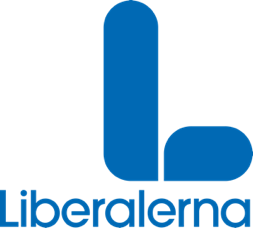 Motion: fotboll på vintern, utred möjligheten att bygga en inomhushall alternativt ett fotbollstält (airdome)På det vernissage som ung Håbo nyligen höll så framkom det att det. Finns en önskan hos många yngre att bygga en inomhushall för fotboll. En airdome skulle vara ett bra alternativ och en kompromiss men samtidigt en möjlighet för kommunen att få en inkomst på detta då behovet och önskan finns i andra kommuner i vårt närområde. En inomhushall för fotboll innebär träning och träning under alla årstider oberoende av väderförhållanden. Liberalerna yrkar på Att kommunen utreder kostnaderna och möjligheterna för en inomhushall alternativt en airdome. Somir Sinharay, Gruppledare, Liberalerna Håbo